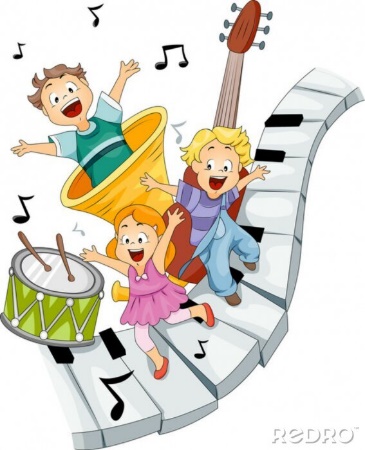 Regulamin PrzedszkolnegoKonkursu„MINI MAM TALENT”18 marzec 2024r. (PONIEDZIAŁEK)ORGANIZATOR KONKURSU Organizatorem konkursu „MINI MAM TALENT” jest Przedszkole Nr 3 w Pszowie 
Bajtlowo Kraina przy „Annie”.Nauczycielki: Joanna Gabryszak, Magdalena Szuszkowska,Zuzanna Święty, Karolina WieczorekUCZESTNICY KONKURSUKonkurs przeznaczony jest dla wszystkich zainteresowanych przedszkolaków Przedszkola Nr 3 w Pszowie, Bajtlowo Kraina przy „Annie”,W Konkursie dzieci występują indywidualnie.CELE KONKURSUCelem konkursu jest:rozwijanie kreatywności przedszkolaków, ich zainteresowań i talentów,zachęcanie do występów na scenie,umożliwienie prezentacji swoich pasji większej grupie odbiorców,wspieranie działań twórczych dzieci w różnych formach aktywności,promocja alternatywnych form spędzania wolnego czasu,popularyzacja działań artystycznych w przedszkolu.WARUNKI UDZIAŁU W KONKURSIE I KATEGORIE KONKURSOWEWarunkiem udziału w konkursie jest zgłoszenie dziecka (na kartach zgłoszeniowych)
 u wychowawcy grupy do dnia 13.03.2024 r. ! (środa).W każdej grupie przedszkolnej może uczestniczyć dowolna liczba dzieci, których do udziału w konkursie przygotowują rodzice.Konkurs odbywać się będzie w dwóch kategoriach wiekowych:dzieci młodsze 3-4 latkidzieci starsze 5-6 latkiKategorie uczestnictwa w konkursie: taniec,występ aktorski (z użyciem kostiumów i rekwizytów),śpiew (śpiew a’capella lub z podkładem muzycznym odtworzonym lub z własnym akompaniamentem przy wykorzystaniu samodzielnie dostarczonych instrumentów muzycznych,gra na instrumencie (z wykorzystaniem własnego instrumentu),recytacja,inne rodzaje umiejętności, które mogą być zaprezentowane na scenie, np. sportowe, wiedza z jakiejś określonej dziedzinyW ramach poszczególnych kategorii praca konkursowa musi spełniać niżej wymienione wymagania:w przypadku prezentacji z wykorzystaniem muzyki jako podkładu należy zapewnić ścieżkę dźwiękową we własnym zakresie, przy czym uczestnicy są zobowiązani dostarczyć wychowawcy , minimum dzień przed konkursem, wolny od wad fizycznych i podpisany imieniem i nazwiskiem uczestnika nośnik CD audio/ USB z nagraniem podkładu muzycznego,czas trwania prezentacji nie może przekraczać 5 minut,uczestnik ma obowiązek dostosować swój pokaz do możliwości technicznych sali przedszkolnej.OCENA WYSTĘPÓWOceny poszczególnych występów dokona powołane Jury, w składzie: dyrektor i nauczyciele przedszkola,Uczestnicy konkursu będą oceniani w dwóch kategoriach wiekowych:dzieci młodsze 3-4 latki,dzieci starsze 5-6 latki,Na ocenę występu mają w pływ następujące elementy: Znajomość tekstu, utworu, wiersza lub piosenki,Prezentacja (przebranie, akcesoria),Wyniki konkursu zostaną ogłoszone w dniu konkursu,Wręczenie nagród nastąpi na następny dzień czyli: 19.03.2024 r.(tj. wtorek),W każdej kategorii wiekowej zostają wyłonieni zdobywcy pierwszego, drugiego i trzeciego miejsca, którzy otrzymują dyplomy i nagrody rzeczowe. Pozostali uczestnicy otrzymują dyplomy uczestnictwa i nagrody - upominki.Zapraszamy! Na uczestników czekają atrakcyjne nagrody!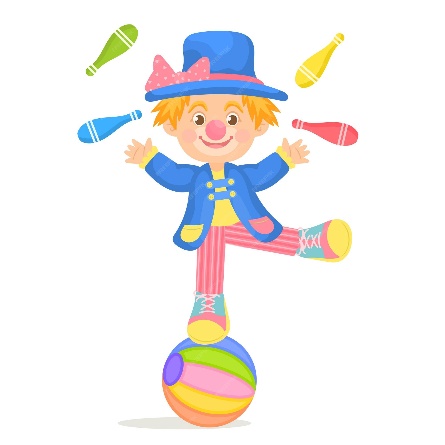 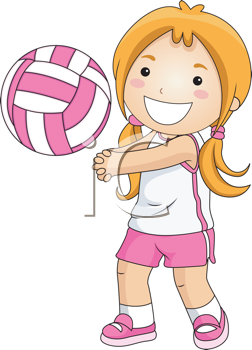 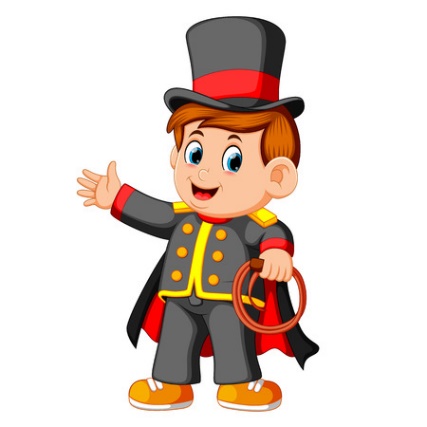 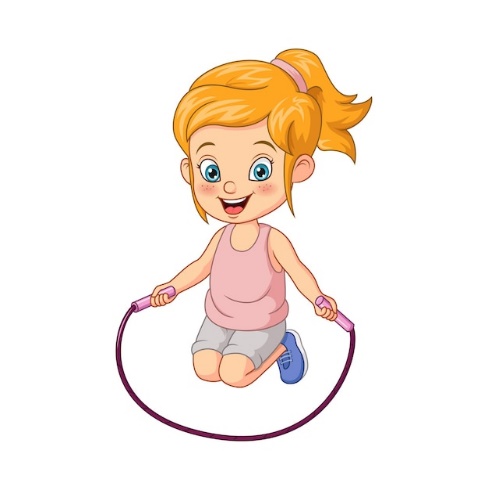 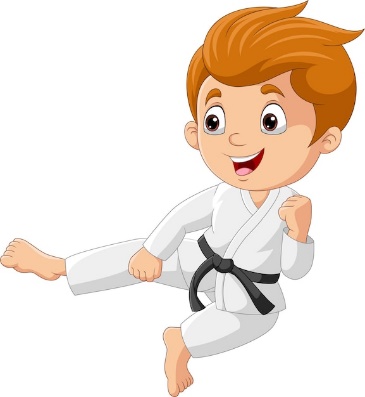 